ПОВТОРЕНИЕ И ЗАКРЕПЛЕНИЕ МАТЕРИАЛА, 
ИЗУЧЕННОГО В  I ПОЛУГОДИИЦели: закрепить знание учащимися нумерации чисел в пределах 100, умение решать задачи и выражения изученных видов, сравнивать выражения.Ход урокаI. Организационный момент.II. Каллиграфическая минутка.5 4 3 5 4 33 4 5 3 4 5III. Устный счет.1. «Цепочка».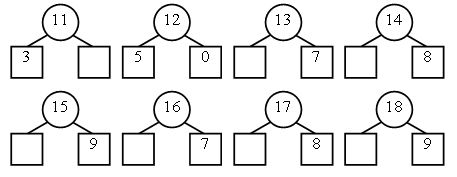 2. Проверьте, правильно ли найдены значения выражений:5 + 6=12 	15 – 7 = 87 + 7 = 1 	18 – 9 = 98 + 9=16	11 – 3 = 9IV. Сравнение выражений.– Не выполняя действий, сравните выражения и поставьте знаки сравнения:9 + 2 * 90 + 2	10 – 3 * 10 + 370 – 10 * 70 – 1 	15 + 5 * 5 + 590 – 3 * 90 – 30 	70 + 20 * 40 + 20– Докажите справедливость вашего мнения. V. Сравнение именованных чисел.12 см * 1 дм 2 см 5 см * 5 дм 60 мин * 1 ч 10 кг* 15 кг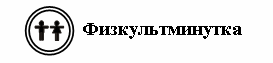 VI. Решение задач.1. Учитель предлагает учащимся рассмотреть краткую запись на доске и составить по ней задачу: Было – 15 кг.Взяли – 6 кг и 3 кг.Осталось – ?        После того как учащиеся составят задачу, они записывают решение по действиям с пояснениями и выражением.Желательно рассмотреть два способа решения задачи.Н а п р и м е р:I. 1) 6 + 3 = 9 (кг) взяли. 2) 15 – 9 = 6 (кг) осталось.15 – (6 + 3) = 9.II.  1) 15 – 6 = 9 (кг). 2) 9 – 3 = 6 (кг) осталось. (15 – 6) – 3 = 6.Затем можно предложить учащимся найти среди текстов задачи и решить их.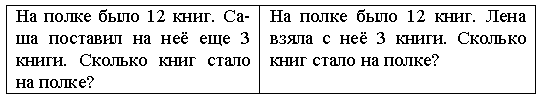 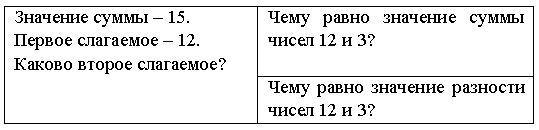 После того как учащиеся определили, где тексты с задачами, учитель предлагает детям рассмотреть схемы задач и найти те, которые подходят к данным задачам.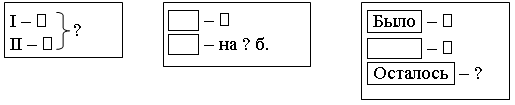 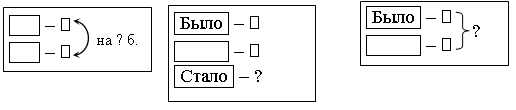 Далее учащиеся записывают краткую запись и решают задачи. Проверка проводится фронтально.VII. Работа с геометрическим материалом. Н а   д о с к е: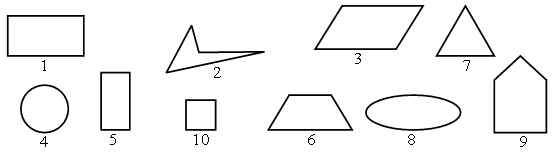 – Назовите номера четырехугольников.– Назовите номера прямоугольников.– Начертите в тетради:1) четырехугольник;2) прямоугольник. VIII. Итог урока. – Что хотите сказать? – Какое задание вам понравилось больше всего? – Что бы хотели сделать по-другому? – Как вы сегодня работали? 